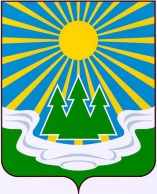 МУНИЦИПАЛЬНОЕ ОБРАЗОВАНИЕ
«СВЕТОГОРСКОЕ ГОРОДСКОЕ ПОСЕЛЕНИЕ»
ВЫБОРГСКОГО РАЙОНА ЛЕНИНГРАДСКОЙ ОБЛАСТИСОВЕТ ДЕПУТАТОВ                            третьего созыва                                                               РЕШЕНИЕ  от 03.10.2023 года                        № проектО присвоении Знака «За заслугиперед муниципальным образованием«Светогорское городское поселение» Выборгского района  Ленинградской области» 	В соответствии с Положением о Знаке «За заслуги перед муниципальным образованием «Светогорское городское поселение» Выборгского района Ленинградской области», утвержденным решением совета депутатов от 22.04.2015 г. № 18, совет депутатов Р Е Ш И Л:	1. Присвоить Знак «За заслуги перед муниципальным образованием «Светогорское городское поселение» Выборгского района Ленинградской области» – Черновой Ольге Михайловне.           2. Решение вступает в силу после его официального опубликования.          3. Опубликовать настоящее Решение в газете «Вуокса», в сетевом издании «Официальный вестник муниципальных правовых актов органов местного самоуправления муниципального образования «Выборгский район» Ленинградской области» (npavrlo.ru) и разместить на официальном сайте МО "Светогорское городское поселение" (mo-svetogorsk.ru).Глава муниципального образования 
«Светогорское городское поселение»                                    И.В. ИвановаРазослано: дело, администрация, газета «Вуокса», прокуратура,  архив, официальный  сайт, официальный вестник 